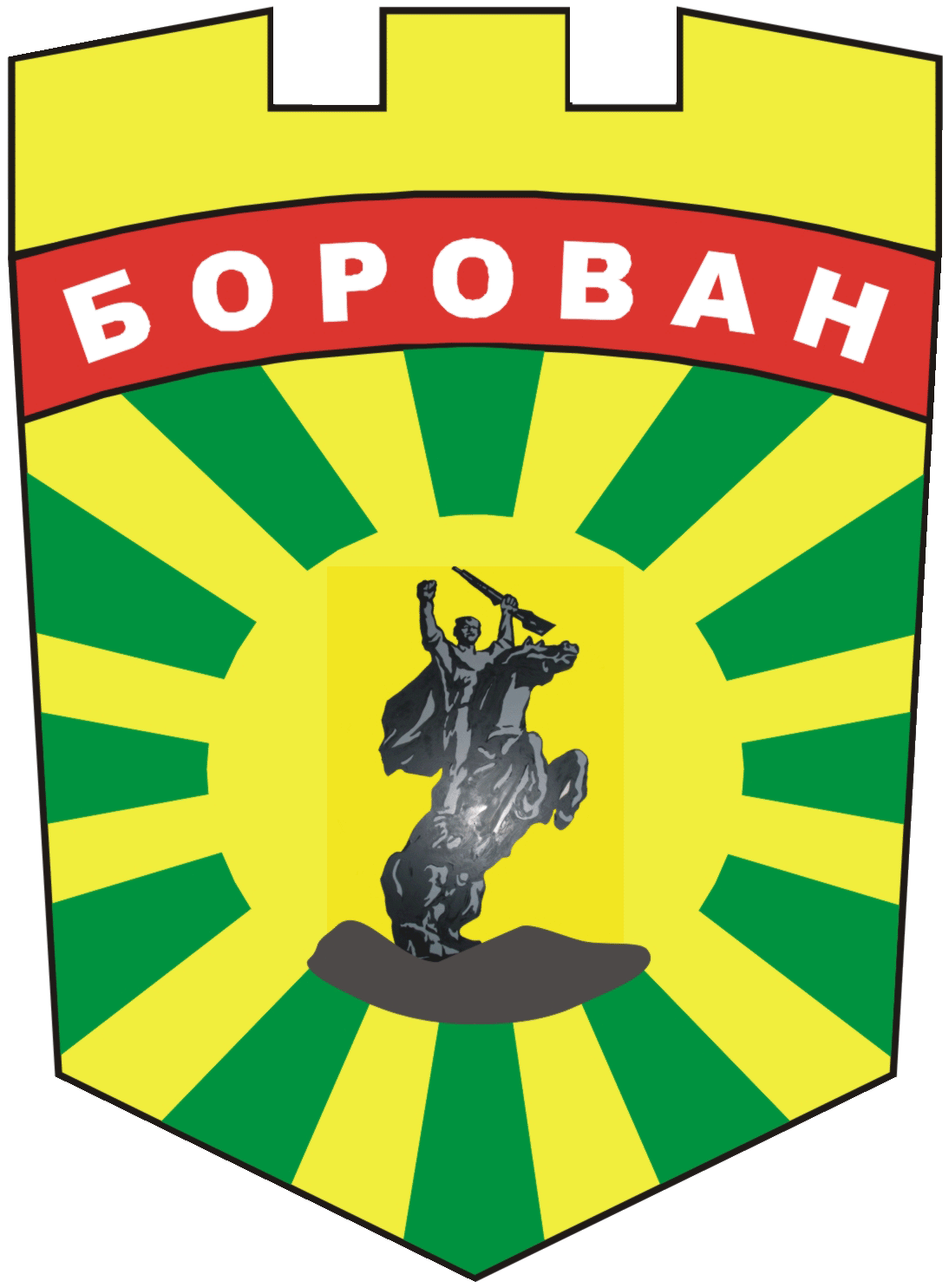 ОБЩИНА    БОРОВАН           3240  Борован,    ул. „Иван Вазов”  №1,    тел.: (09147) 9330кмет:  (09147)9330 , секретар: (09147)9318 , факс: (09147)9200 e-mail: ob.borovan@borovan.egov.bg; www.borovan.bgОБЯВЛЕНИЕПО РЕДА НА ЧЛ.26, АЛ.2 ОТ ЗАКОНА ЗА НОРМАТИВНИТЕАКТОВЕОбщина Борован уведомява всички заинтересовани лица, че на Интернет страницата на общината е публикуван проект на Стратегия за управление на общинската собственост в Община Борован за периода  2023 – 2027година  На основание чл.26 ал.2 от ЗНА и във връзка с чл.77 от АПК всички заинтересовани лица могат да подават предложения и становища по предложения проект в 30-дневен срок от публикуването на настоящото съобщение и проекта за приемане на Стратегията. Предложенията и становищата могат да бъдат депозирани в деловодството на Община Борован – с.Борован, ул. „ Иван Вазов” №1 или на електронната поща на Община Борован : ob.borovan@borovan.egov.bg и  ob_borovan@abv.bgС предлагания проект се приема Стратегия за управление на общинската собственост в Община Борован за периода  2023 – 2027година  МОТИВИ(основание чл.26 и чл.28, ал.2 от Закона за нормативните актове (ЗНА)Причини, налагащи приемането на Стратегията:Съгласно разпоредбите на чл.8, ал.8 от Закона за общинската собственост, по предложение на кмета на общината, Общинския съвет следва да приеме Стратегия за управление на общинската собственост за срока на мандата си.Цели, които се поставят с приемането на предлаганата Стратегия:С приемане на Стратегията за управление на общинската собственост за срока на мандата в Община Борован, се определя политиката за развитието на общинската собственост – основните цели, принципи и приоритети за придобиване, управление и разпореждане с общинската собственост, основните характеристики на видовете имоти, формулирана е визията за развитието и управлението на общинската собственост и са набелязани приоритетите за постигане на стратегическите цели на общината.Очаквани резултати от приемане на предлаганата Стратегия:С приемането на Стратегията се постига законност, яснота и прозрачност при управлението на общинската собственостФинансови средства необходими за прилагането на Стратегията:За прилагане на Стратегията за управление на общинската собственост не са необходими финансови и други средства.Анализ за съответствие с правото на Европейския съюз и Република България:Предлаганата Стратегия за управление на общинската собственост е с правно основание чл.8, ал.8 от Закона за общинската собственост и чл.21, ал. 1, т.12 от ЗМСМА и е в съответствие с разпоредбите на националното законодателство, и не е в противоречие с европейското законодателство.Вносител: ИВАН КОСТОВСКИКМЕТ НА ОБЩИНА БОРОВАН       / П /        